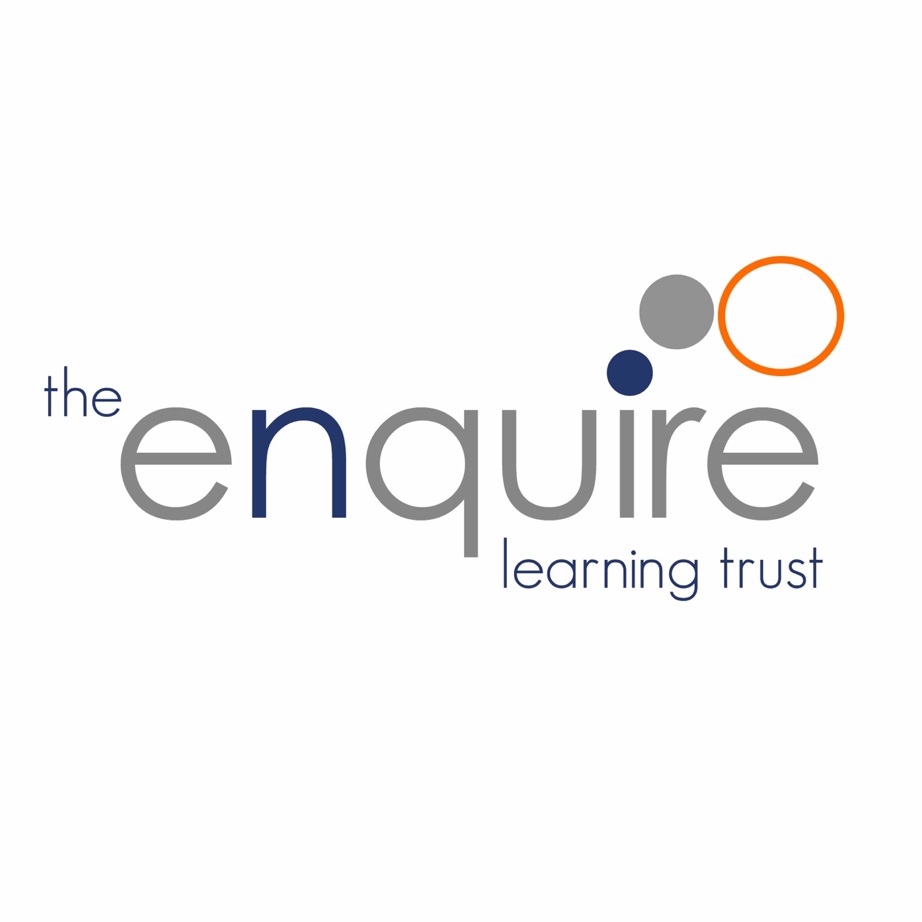 Contents1. Aims	32. Legislation and guidance	43. School procedures	44. Authorised and unauthorised absence	65. Strategies for promoting attendance	86. Attendance monitoring	87. Roles and responsibilities	98. Monitoring arrangements	109. Links with other policies	10Appendix 1: attendance codes	11Version History1. AimsThe Enquire Learning Trust aims to meet its obligations with regards to school attendance by:emphasising that it is the responsibility of everyone in the Academy to improve attendance and punctuality.ensuring that all pupils access a full-time education which meets their needs and allows all to realise their potential. striving to provide a safe and caring environment where each child can engage in all opportunities offered. working with children and their families to ensure every child has good attendance and punctually.  challenging the behaviour of those children and parents/carers who give a low priority to attendance and punctuality. providing an effective system of communication with parents/carers together with appropriate agencies to provide mutual information and support.  having a designated senior leader in the academy with overall responsibility for championing and improving attendance in school.developing IT-based attendance recording systems in order to provide accurate information and to use suitable tracking strategies to recognise any trends that can damage good attendance and learning. We will also support parents to perform their legal duty to ensure their children of compulsory school age attend regularly and will promote and support punctuality in attending lessons.Our AcademyWhat you can expect from Bradley Green Primary Academy:We will promote good attendance and punctuality and will investigate any unexplained and/or unjustified absence. We will work closely with parents/carers where child’s absence is cause for concern. We will support children to achieve good attendance and punctuality.  We will support children returning to school after prolonged absence.We work collaboratively with other schools in the area, local authorities, and other partners when absence is at risk of becoming persistent or severe.What Bradley Green Primary Academy expects from Children: To attend regularly and on time To be punctual to all lessons To ensure that they register for all timetabled lessons and inform the Office where appropriate if they are not able to be registered. To ensure all messages and notes from parents/carers are taken to the appropriate place. What Bradley Green Primary Academy expects from Parents/Carers: To ensure their child attends the academy on those days it is open, dressed in full uniform and equipped to learn.  To ensure their child attends every day the Academy is open unless they are too ill to do so.To avoid keeping their child away from the Academy for any reason other than illness or other authorised explanation (see overleaf). To avoid arranging holidays during term time To immediately inform the School Office if their child is unable to attend (by 9am am where possible), including the reason for absence and expected date of return. If no indication of a return date has been given, parents/carers should contact the Academy on each day of absence. 2. Legislation and guidanceThis policy meets the requirements of Working together to improve school attendance from the Department for Education (DfE), and refers to the DfE’s statutory guidance on school attendance parental responsibility measures. These documents are drawn from the following legislation setting out the legal powers and duties that govern school attendance:The Education Act 1996The Education Act 2002 The Education and Inspections Act 2006The Education (Pupil Registration) (England) Regulations 2006 The Education (Pupil Registration) (England) (Amendment) Regulations 2010 The Education (Pupil Registration) (England) (Amendment) Regulations 2011The Education (Pupil Registration) (England) (Amendment) Regulations 2013 The Education (Pupil Registration) (England) (Amendment) Regulations 2016The Education (Penalty Notices) (England) (Amendment) Regulations 2013This policy also refers to the DfE’s guidance on the school census, which explains the persistent absence threshold.This policy complies with our funding agreement and articles of association.3. School proceduresAt Bradley Green Primary Academy, our senior leader for the strategic approach to attendance is Vicky Cameron (Principal) and the can be contacted by calling 0161 368 2166 or emailing v.cameron@bradleygreen.org.uk or via the school office.3.1 Attendance registerBy law, all schools (except those where all pupils are boarders) are required to keep an attendance register, and all pupils must be placed on this register.The attendance register will be taken at the start of the first session of each school day and once during the second session. It will mark whether every pupil is:PresentAttending an approved off-site educational activityAbsentUnable to attend due to exceptional circumstancesAny amendment to the attendance register will include:The original entryThe amended entry The reason for the amendmentThe date on which the amendment was made The name and position of the person who made the amendmentSee appendix 1 for the DfE attendance codes.Every entry in the attendance register will be preserved for 3 years after the date on which the entry was made.Pupils must arrive in school by 8.55am on each school day.The register for the first session will be taken at 8.45am and will be kept open until 8.55am. The register for the second session will be taken at 1pm and will be kept open until 1pm.3.2 Unplanned absenceParents must notify the school on the first day of an unplanned absence – for example, if their child is unable to attend due to ill health – by 9am or as soon as practically possible (see also section 6).We ask parents and carers to ring the office or send a dojo with an explanation for evidence for the school registers.Absence due to illness will be authorised unless the school has a genuine concern about the authenticity of the illness.If the authenticity of the illness is in doubt, the school may ask parents to provide medical evidence, such as a doctor’s note, prescription, appointment card or other appropriate form of evidence. We will not ask for medical evidence unnecessarily.If the school is not satisfied about the authenticity of the illness, the absence will be recorded as unauthorised and parents will be notified of this in advance.3.3 Medical or dental appointmentsMissing registration for a medical or dental appointment is counted as an authorised absence; advance notice is required for authorising these absences.However, we encourage parents to make medical and dental appointments out of school hours where possible. Where this is not possible, the pupil should be out of school for the minimum amount of time necessary.Parents can send medical letters via dojo or to the school office to be scanned so they can be added to the school registers as medical evidence of appointments or procedures.Applications for other types of absence in term time must also be made in advance. Information relating to whether the school can authorise such absences can be found in section 4.3.4 Lateness and punctualityA pupil who arrives late but before the register has closed will be marked as late, using the appropriate code.A pupil who arrives after the register has closed will be marked as absent, using the appropriate code.Repeated lateness will be reported to parents/carers. Repeated lateness after the register has closed may be dealt with in the same way as absence. Parents/carers may be issued with a Penalty Notice or even prosecuted in the Magistrates Court. Authorised/Unauthorised Absence Authorised absence is where the Academy has given approval for absence in advance or where the explanation given afterwards has been accepted as satisfactory justification for the absence. Parents/carers may not authorise absence; only the Academy can do this. 3.5 Following up absenceThe school will follow up any absences to ascertain the reason, ensure proper safeguarding action is taken where necessary, identify whether the absence is approved or not and identify the correct attendance code to use. If a child is not in school and we do not have a reason, a home visit will take place to ensure proper safeguarding action is taken.3.6 Reporting to parentsPupil’s attendance is reported to parents in the annual report at the end of the school year and also commented on in parent’s evening if there is a concern.4. Authorised and unauthorised absence4.1 Granting approval for term-time absencePrincipals may not grant any leave of absence to pupils during term time unless they consider there to be 'exceptional circumstances'.We define ‘exceptional circumstances’ as a family wedding, funeral, graduation or something else at the head teacher’s discretion.The school considers each application for term-time absence individually, taking into account the specific facts, circumstances and relevant context behind the request. A leave of absence is granted entirely at the Principal’s discretion.Valid reasons for authorised absence include:Illness and medical/dental appointments – as explained in sections 3.2 and 3.3Religious observance – where the day is exclusively set apart for religious observance by the religious body to which the pupil’s parents belong.  If necessary, the school will seek advice from the parents’ religious body to confirm whether the day is set apartExclusionExceptional family circumstances e.g. bereavement of close immediate familyInvolvement in a public performance Authorisation is at the Principal’s discretion Traveller pupils travelling for occupational purposes – this covers Roma, English and Welsh Gypsies, Irish and Scottish Travellers, Showmen (fairground people) and Circus people, Bargees (occupational boat dwellers) and New Travellers. Absence may be authorised only when a Traveller family is known to be travelling for occupational purposes and has agreed this with the school but it is not known whether the pupil is attending educational provisionOfsted should not criticise schools for absences of Traveller children, providing the school can demonstrate that it:• has used the registration codes correctly• is strategic and proactive in communicating with Traveller parents about their travelling patterns on a regular basis • is strategic and proactive in ensuring excellent attendance when the children are not travelling • provides distance learning materials in accordance with good practice • provides Travelling families with the parent held education record before they travel • includes specific guidance for Travellers in the school’s attendance policy and ensures the policy is accessible to parents • evaluates its provision for narrowing the gap in attendance for Traveller children in the school self-evaluation form • evaluates its provision for narrowing achievement gaps for Traveller children in the school self-evaluation formHolidaysPupils will not be granted authorised absence for holidays during term time unless there is an exceptional circumstance (see definition section 4.1) Unless authorised due to an exceptional circumstance, any holidays taken will be unauthorised and parents/ carers may be subject to legal sanctions. 4.2 Legal sanctionsSchools can fine parents for the unauthorised absence of their child from school, where the child is of compulsory school age.If issued with a penalty notice, parents must pay £** within ** days or £*** within **days. The payment must be made directly to the local authority.The decision on whether or not to issue a penalty notice ultimately rests with the Principal, following the local authority’s code of conduct for issuing penalty notices. This may take into account:A number of unauthorised absences occurring within a rolling academic yearOne-off instances of irregular attendance, such as holidays taken in term time without permissionWhere an excluded pupil is found in a public place during school hours without a justifiable reasonIf the payment has not been made after 28 days, the local authority can decide whether to prosecute the parent or withdraw the notice.How we respond to Absence/Lateness5. Strategies for promoting attendanceAs a school we promote good attendance by sharing the school’s expectations at our opening evening and regularly on class dojo6. Attendance monitoringThe attendance officer monitors pupil absence on a monthly basis alongside support from Tameside Education Welfare. Parents are expected to call the school in the morning if their child is going to be absent due to ill health (see section 3.2).Parents are expected to ring the school on each day of their child’s absence so we can monitor and offer support where needed.If a pupil’s absence goes above 3 days we will contact the parents to discuss the reasons for this. If after contacting parents a pupil’s absence continue to rise, we will consider involving an education welfare officer. The persistent absence threshold is 90%. If a pupil's individual overall absence rate is greater than or equal to 90%, the pupil will be classified as a persistent absentee. Absence at this level is doing considerable damage to any child’s educational prospects and we need parents’/carers’ fullest support and co-operation to tackle this. Any child whose attendance has reached the PA threshold or is at risk of moving towards that threshold is given priority for intervention. Intervention will be via: An action plan to improve attendance will be created which may involve an attendance panel meeting and referrals to other agencies alongside meetings between relevant Academy staff and parents/carers. Where parents/carers fail to co-operate with support and strategies provided by the Academy, further advice may be sought which could lead to legal sanctions being imposed.Persistent Absence data is communicated to the relevant Local Authority via the School Census on a termly and annual basis.Staff work in partnership with other schools, local authorities and other partners such as the local Police, PCSO’s and Early Help to support pupils and their families who have become persistent absentees.Pupil-level absence data is collected each term and published at national and local authority level through the DfE's school absence national statistics releases. The underlying school-level absence data is published alongside the national statistics. We compare our attendance data to the national average and share this with the Academy Improvement Committees. 7. Roles and responsibilities7.1 The Board of TrusteesThe Board of Trustees are responsible for monitoring attendance figures for the whole Trust on at least a termly basis. It also holds the Principals to account for the implementation of this policy.The Academy Improvement Committees (AIC) monitor attendance for their academies on a termly basis via the Academy Profile. 7.2 The Principal and Senior Leaders, including the Academy Improvement CommitteeWill take the lead on raising the profile of attendance throughout the Academy, including improving attendance and reducing persistent absence. Will promote attendance through assemblies Will ensure that the Academy attendance policy is implemented and regularly reviewed. Will ensure the whole Academy ethos promotes excellence in attendance and punctuality. Report to the Enquire Learning Trust board of trusteesMonitor the curriculum to develop ways of improving the provision of educational experience. Utilise attendance data to inform strategic planning The Principal is responsible for ensuring this policy is implemented consistently across the school, and for monitoring school-level absence data and reporting it to members of the AIC. The Principal also supports other staff in monitoring the attendance of individual pupils and issues fixed-penalty notices, where necessary.7.3 The attendance officerThe attendance officer:Will monitor absence and attendance regularly, by use of the weekly Cumulative Attendance report. Will discuss absence and attendance concerns with children and set targets for improvement. Will contact parents/carers where attendance concerns have been identified. Will support children to improve their attendance. Will work with other members of staff to share information and support children and their parents/carers to improve attendance Will complete the Cumulative Attendance report and issue to relevant staff on a weekly basis. Will identify absence trends or concerns and raise these with the appropriate members of staff. Will discuss attendance concerns with parents/carers and liaise with relevant members of staff. Will work with outside agencies, including the Local Authority, where appropriate to improve attendance of individual children. Will provide data to the Principal, Senior Leaders and the Academy Council on a regular basis.7.4 Class teachersWelcome and value the attendance of all children to lessons. Will ensure all children are accurately registered. Will ensure that children know the register is being taken. Will identify child absence to lessons and take appropriate action. Will identify any absence trends or concerns and will raise these with the appropriate members of staff. Office/reception staffWill monitor registration on a daily basis. Will receive calls and messages from parents/carers regarding child absence. Will support the Safeguarding & Attendance Officer / Learning Manager in contacting parents/carers regarding child absence. 8. Monitoring arrangementsThis policy will be reviewed every three years or early if required by the Director of Improvement and Effectiveness and the Principal . At every review, the policy will be shared with the Academy Improvement Committee. 9. Links with other policiesThis policy is linked to our:Safeguarding PolicyExclusion PolicyAppendix 1: attendance codesThe following codes are taken from the DfE’s guidance on school attendance.DateAuthorVersionCommentOct 2019Approved by Trustees September 2022RCTo reflect change to ‘Working Together to Improve School Attendance’ September 2022ATTENDANCE FALLS BELOW 95% DUE TO UNAUTHORISED HOLIDAYS, ILLNESS OR UNAUTHORISED ABSENCEATTENDANCE FALLS BELOW 95% DUE TO UNAUTHORISED HOLIDAYS, ILLNESS OR UNAUTHORISED ABSENCEATTENDANCE FALLS BELOW 95% DUE TO UNAUTHORISED HOLIDAYS, ILLNESS OR UNAUTHORISED ABSENCEStep 1Letter 1 to inform of a low level of attendance.95% is a start for concern. This letter is to inform and advise. It starts the beginning of a 2 week monitoring period.Step 2After 2 weeks of monitoring, attendance has still not improved, and/ or there are additional absences –Letter 2 is sent.Letter 2 explains the reasons given for absence so far, and that this has led to an unacceptable attendance level. If attendance has dropped below 90% your child is now classed as a persistent absentee. It also states that unless there is a significant improvement, a meeting will be held in school to form an attendance action plan.This is the beginning of a second monitoring period of 2 weeks.Step 3First attendance meeting.If attendance remains below 90%, a meeting is called with the Attendance team. At this meeting, targets are set and an attendance action plan is formed with the family.If the family do not attend, the plan will be made by school and sent home.Case will be referred to Education Welfare as a record of poor attendance.Case will be referred to Education Welfare as a record of poor attendance.Case will be referred to Education Welfare as a record of poor attendance.Step 4Letter to state that sickness must be evidenced.If a child has attendance below 90% due to an unusual amount of sickness, this letter makes it clear that they will be marked as unauthorised absences unless there is a form of medical evidence. This could be medicine prescribed, a note from the doctor or appointment card.Step 5Second attendance meetingIf attendance is still below 90% after the attendance action plan, this meeting is held to make clear what the next steps are, and what letters will be issued after the meeting.Step 6First legal warning letterThis letter states that there are serious concerns regarding the child’s attendance, and that, unless there is significant improvement the case will be referred to the magistrate for prosecution. This begins the final monitoring period.Step 7Final Legal LetterThis letter states that the school has referred the attendance case to the local authority, and that there is to be an intent to prosecute.Step 8Court DateA court date is set. Evidence is filed, and a magistrate makes a decision. At this point, parents are able to present any mitigating circumstances – Including any relevant medical evidence.All parties are informed of the court decision.CodeDefinitionScenario/Present (am)Pupil is present at morning registration\Present (pm)Pupil is present at afternoon registrationLLate arrivalPupil arrives late before register has closedBOff-site educational activityPupil is at a supervised off-site educational activity approved by the schoolDDual registeredPupil is attending a session at another setting where they are also registeredJInterviewPupil has an interview with a prospective employer/educational establishmentPSporting activityPupil is participating in a supervised sporting activity approved by the schoolVEducational trip or visitPupil is on an educational visit/trip organised, or approved, by the schoolWWork experiencePupil is on a work experience placementCodeDefinitionScenarioAuthorised absenceAuthorised absenceAuthorised absenceCAuthorised leave of absencePupil has been granted a leave of absence due to exceptional circumstancesEExcludedPupil has been excluded but no alternative provision has been madeHAuthorised holidayPupil has been allowed to go on holiday due to exceptional circumstancesIIllnessSchool has been notified that a pupil will be absent due to illnessMMedical/dental appointmentPupil is at a medical or dental appointmentRReligious observancePupil is taking part in a day of religious observanceTGypsy, Roma and Traveller absencePupil from a Traveller community is travelling, as agreed with the schoolUnauthorised absenceUnauthorised absenceUnauthorised absenceGUnauthorised holidayPupil is on a holiday that was not approved by the schoolNReason not providedPupil is absent for an unknown reason (this code should be amended when the reason emerges, or replaced with code O if no reason for absence has been provided after a reasonable amount of time)OUnauthorised absenceSchool is not satisfied with reason for pupil's absenceUArrival after registrationPupil arrived at school after the register closedCodeDefinitionScenarioXNot required to be in schoolPupil of non-compulsory school age is not required to attendYUnable to attend due to exceptional circumstancesSchool site is closed, there is disruption to travel as a result of a local/national emergency, or pupil is in custodyZPupil not on admission registerRegister set up but pupil has not yet joined the school#Planned school closureWhole or partial school closure due to half-term/bank holiday/INSET day